vospitatel-enm.ru›Ма                                                                                       Здравствуйте уважаемые родители и ребята группы «Ромашка»!                               Тема нашей недели с 27.04. по 30.04 «Я помню, я горжусь» будет посвящена приближающемуся празднику «Дню Победы».                                                                                                                                                      в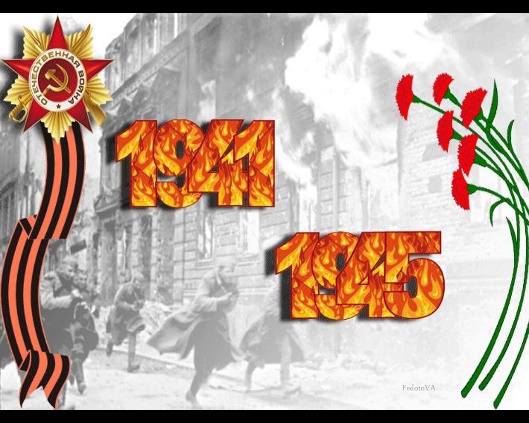                                                                                                              Предлагаем принять участие активное участие и присылать фото и видео                                                                          Уважаемые родители! Поможем нашим детям больше  узнать о  Победе в  Великой Отечественной войне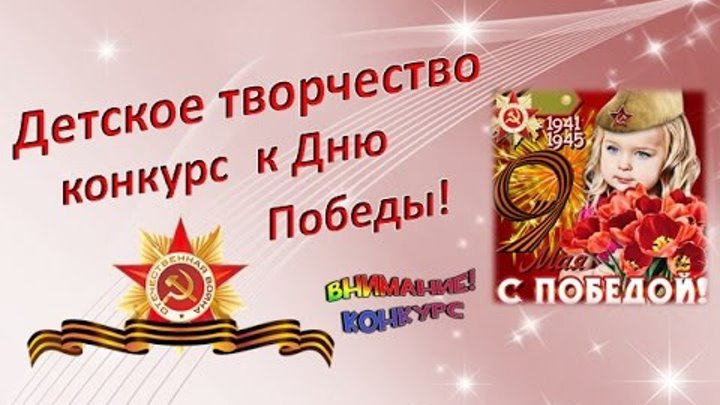 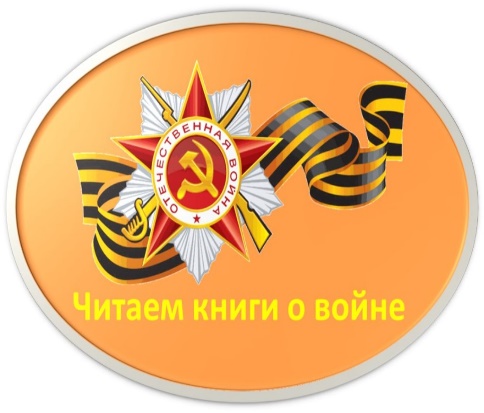 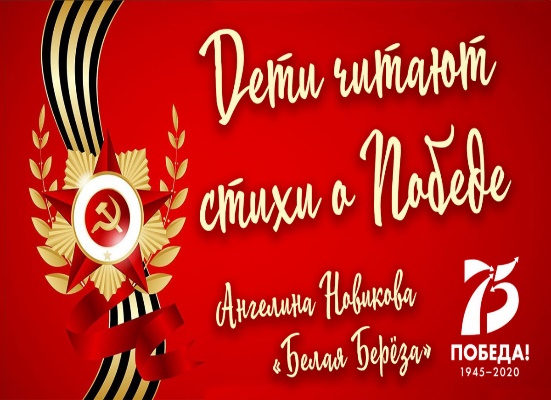                                                                                     27.04.2020 г. ПонедельникУтроНачинаем день с зарядки. Ребята, вы должны узнать эту песенку, вспоминайте движения. Если забыли, то можете повторять другие упражнния с ребятами на видео.youtube.com — источник видеоВесёлая зарядка для детей! Песенка про солнышко!youtube.com — источник видеоДидактическая игра для детей "Вычитание чисел" /Учим числа / Математика для дошкольниковЗвукопроизношение: «З»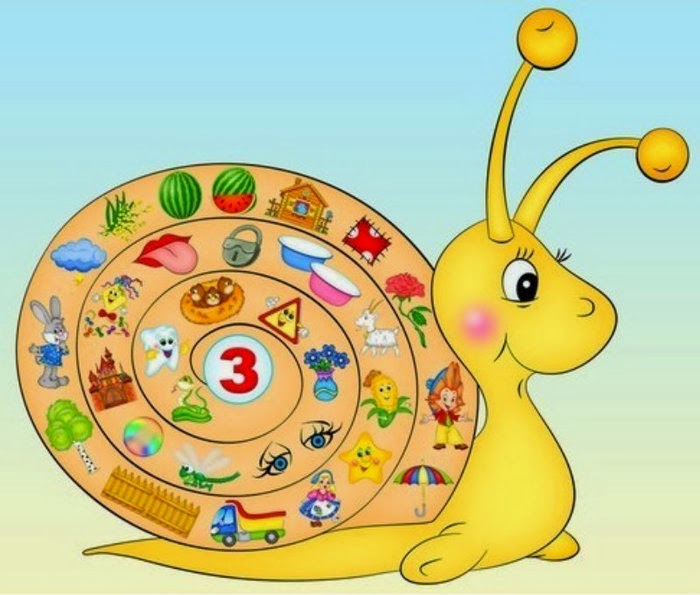 Образовательная деятельностьФормирование элементарных математических представлений.      (Дважды щёлкните по рисунку для показа презентации)            ИЗОhttps://melkie.net/podborki/risunki-na-9-maya.html2 половина дняЕсли вы хотите вместе послушать аудиокниги, вам сюда: https://deti-online.com/audioskazki/играем в сюжетно- ролевые игры: https://kopilkaurokov.ruyandex.ru/efirДобрый мультфильм для детей. 9 мая день победы и мира                                                                                                       Отличного всем дня!